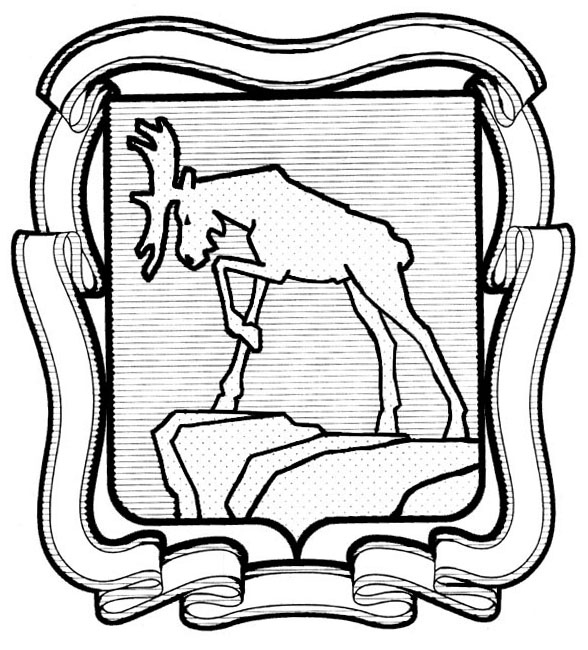 ПРОЕКТСОБРАНИЕ ДЕПУТАТОВ МИАССКОГО ГОРОДСКОГО ОКРУГА                                                         ЧЕЛЯБИНСКАЯ ОБЛАСТЬ     _______________ СЕССИЯ СОБРАНИЯ  ДЕПУТАТОВ МИАССКОГО ГОРОДСКОГО ОКРУГА ШЕСТОГО СОЗЫВАРЕШЕНИЕ №________от ____________ г.Рассмотрев предложение постоянной комиссии по вопросам экономической и бюджетной политики о внесении изменений в Решение Собрания депутатов Миасского городского округа от 25.08.2017 г. №11 «Об утверждении нормативов формирования расходов бюджета Миасского городского округа  на оплату труда депутатов, выборных должностных лиц местного самоуправления, осуществляющих свои полномочия на постоянной основе», учитывая рекомендации постоянной комиссии по вопросам экономической и бюджетной политики, комиссии по вопросам законности, правопорядка и местного самоуправления, в соответствии со статьей 136  Бюджетного Кодекса Российской Федерации, Законом Челябинской области      от 27.03.2008 г. №245-ЗО «О гарантиях осуществления полномочий депутата, члена выборного органа местного самоуправления, выборного должностного лица местного самоуправления», нормативами формирования расходов бюджетов городских округов (городских округов с внутригородским делением), муниципальных районов, внутригородских районов, городских и сельских поселений Челябинской области на оплату труда депутатов, выборных должностных лиц местного самоуправления, осуществляющих свои полномочия на постоянной основе, и муниципальных служащих на 2024 год, утверждаемыми постановлением Правительства Челябинской области,  руководствуясь Федеральным законом от 06.10.2003 г. № 131-ФЗ «Об общих принципах организации местного самоуправления в Российской Федерации» и Уставом Миасского городского округа,  Собрание депутатов  Миасского городского округаРЕШАЕТ:1. Внести изменения в Решение Собрания депутатов Миасского городского округа от 25.08.2017 г. №11 «Об утверждении нормативов формирования расходов бюджета Миасского городского округа на оплату труда депутатов, выборных должностных лиц местного самоуправления, осуществляющих свои полномочия на постоянной основе» (далее - Решение), а именно:  1) пункт 7 приложения к Решению дополнить вторым и третьим абзацами  следующего содержания:«Главе Миасского городского округа по Решению Собрания депутатов Миасского городского округа может выплачиваться  единовременное денежное поощрение по итогам рассмотрения и принятия ежегодного отчета Главы Миасского городского округа о результатах своей деятельности и деятельности Администрации Миасского городского округа, в том числе решении вопросов, поставленных Собранием депутатов Миасского городского округа, в пределах установленного фонда оплаты труда.Главе Миасского городского округа  могут производиться иные дополнительные выплаты, предусмотренные соответствующими правовыми актами Губернатора Челябинской области, Правительства Челябинской области.»;2) пункт 8  приложения к Решению дополнить абзацем вторым следующего содержания:«Председателю Собрания депутатов Миасского городского округа устанавливается единовременная выплата при предоставлении ежегодного оплачиваемого отпуска в размере трех должностных окладов, исходя из должностных окладов, указанных в скобках таблицы Приложения к нормативам формирования расходов бюджета Миасского городского округа на оплату труда депутатов, выборных должностных лиц местного самоуправления, осуществляющих свои полномочия на постоянной основе.»;3) пункт 9 приложения к Решению дополнить абзацем вторым следующего содержания:«К денежному вознаграждению Председателя Собрания депутатов Миасского городского округа по решению Собрания депутатов Миасского городского округа может применяться поправочный коэффициент в размере 1,3.»;4) приложение к нормативам формирования расходов бюджета Миасского городского округа на оплату труда депутатов, выборных должностных лиц местного самоуправления, осуществляющих свои полномочия на постоянной основе, изложить в новой редакции согласно Приложению к настоящему Решению.2. Настоящее Решение вступает в силу с даты его опубликования  и распространяется на правоотношения, возникающие с 01.01.2024 года.3. Контроль исполнения настоящего Решения возложить на постоянную комиссию по вопросам экономической и бюджетной политики.Председатель Собрания депутатов Миасского городского округа                                                                                  Д.Г. ПроскуринГлава Миасского городского округа                                                                                   Е.В. КовальчукПРИЛОЖЕНИЕ к Решению Собрания депутатов Миасского городского округа от _________ г. №___Нормативыразмеров денежного вознаграждения депутатов,выборных должностных лиц местного самоуправления,осуществляющих свои полномочия на постоянной основе--------------------------------<*> Денежное вознаграждение депутатов, выборных должностных лиц местного самоуправления, осуществляющих свои полномочия на постоянной основе, рассчитывается исходя из должностных окладов, указанных в скобках.Наименование должностиНормативы размеров денежного вознаграждения депутатов, выборных должностных лиц местного самоуправления муниципальных районов, осуществляющих свои полномочия на постоянной основе, рублейГлава Миасского городского округа 171354 (33060)Председатель Собрания депутатов Миасского городского округа 150986(29581)